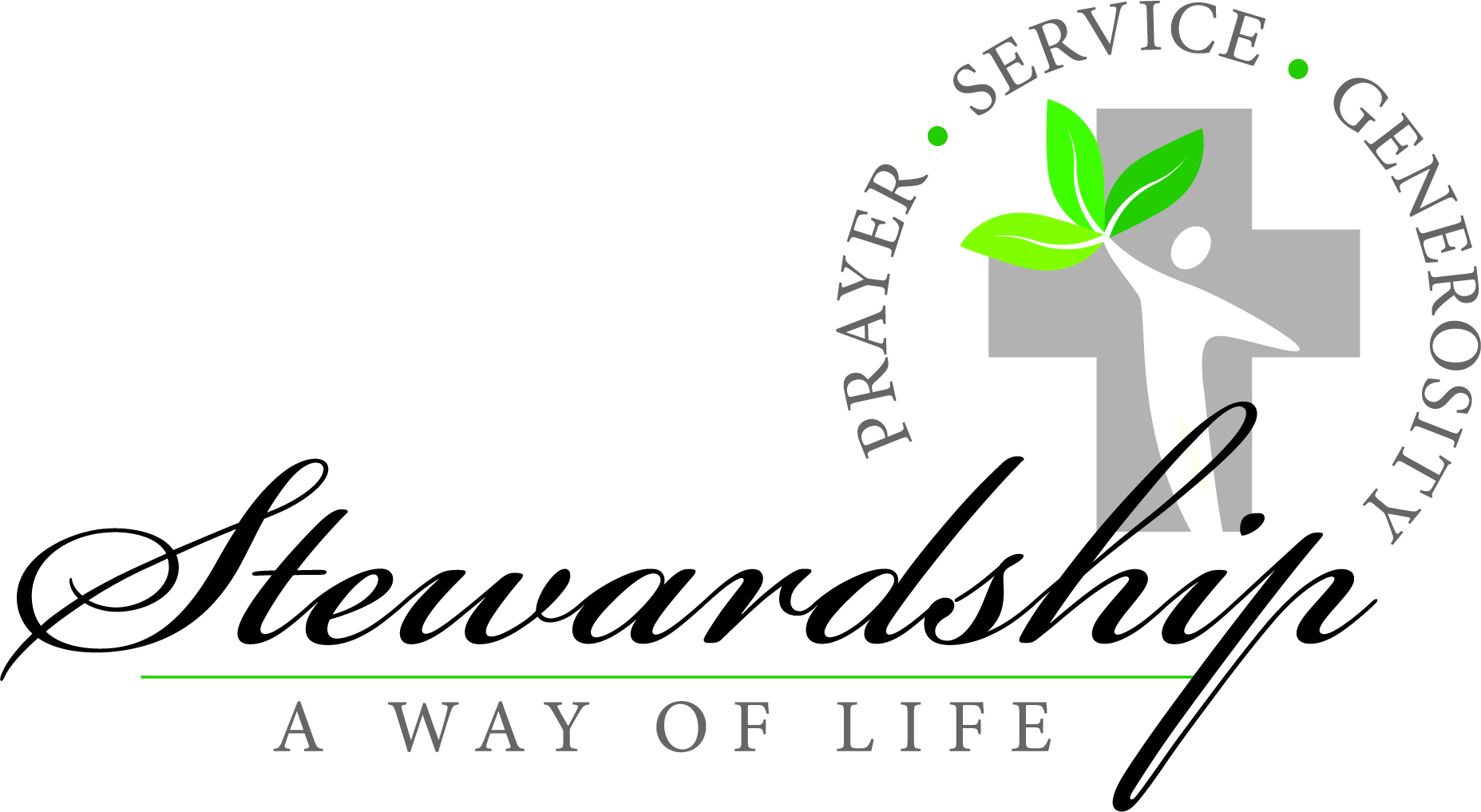 Annual Stewardship ReportIt Honors Parishioner Giving, Shows Parish Accountability and Celebrates Your Parish Accomplishments for the Last YearWhat Is It?An Annual Parish Stewardship Report is an excellent tool for encouraging greater Stewardship. This annual Stewardship report should combine a parish financial statement with other information on parish giving, highlights of the past year, comments from the pastor and a discussion of parish volunteer efforts, mission and ministries. With careful planning a powerful message can usually be delivered in a four-page, 8½”x11” format.The Annual Stewardship Report includes the annual financial report and other information that inspires the parishioners, thus encouraging greater participation in the parish: A letter of appreciation from the pastor. The parish Mission/Vision Statement. A list of parish statistics and fun facts. This helps parishioners see at a glance all that the parish accomplishes in a single year. A summary of the highlights from the last year – including important parish events, improvements and accomplishments. An Offertory report, including the number of households using envelopes, the number of households using on-line giving and the average weekly offertory amount.Information on the trends and realities that are contained in the annual financial report. A listing of all parish ministries and an estimate of the number of parishioners involved in each ministry. A listing of all parish fundraising activities, how much was raised and how the money was used. (This helps parishioners see that supporting a fundraising activity is often not the same as supporting the parish through offertory.) The names and contact information for parish staff or volunteers who can answer any questions about the report. When Should You Release the Annual Stewardship Report? Release your report one week before Stewardship of Generosity begins. Some parishes have also found it helpful to create similar reports to distribute after all Christmas and Easter Masses. These reports – featuring more seasonal, welcoming and upcoming event messages– can put valuable information into the hands of parishioners who only visit your parish once or twice a year. Why Do We Need One?One of the primary reasons Catholics say they do not support their parish is because they do not know or understand how the money is used. A parish annual report should clearly answer that question. It should also provide enough good information about the work that is being done in the parish to motivate parishioners to become involved and invested in that work.PlanningWith the mission statement in mind:Identify themeIdentify sections to be added or removed – include plenty of GRATITUDE Identify who is writing sections – include GRATITUDE – GRATITUDE – GRATITUDEIdentify photos and/or graphicsConfirm statisticsTimelineIdentify the release dateIdentify production scheduleIdentify costsIdentify number of recipientsIdentify distribution media, i.e. print, website, social mediaDetermine quantity for printSelect paperGet bids from printersConfirm budgetMeasurement planDetermine how you are going to measure the effectiveness of your annual reportDesignCommunicate timelines with Finance Council and other resourcesChoose what template to use, review with the committee  Layout design and information – review with team Prepare final file for productionDistributionCommunicate timelines with Planning and DesignIntegration to all mediaProduction and mailingParish Office deliveryPrepare for Next YearComplete your Measurement PlanDistribute Measurement Plan Report to the committee